HARMONOGRAM ZAJEĆ W RAMACH PROJEKTU „Dekalog rodziny”Świetlica TPDHARMONOGRAM ZAJEĆ W RAMACH PROJEKTU „Dekalog rodziny”Świetlica OSTRA BRAMAHARMONOGRAM ZAJEĆ W RAMACH PROJEKTU „Dekalog rodziny”Świetlica JÓZEFHARMONOGRAM ZAJEĆ W RAMACH PROJEKTU „Dekalog rodziny”Świetlica Caritas NSJHARMONOGRAM ZAJEĆ W RAMACH PROJEKTU „Dekalog rodziny”Świetlica FranciszkańskaHARMONOGRAM ZAJEĆ W RAMACH PROJEKTU „Dekalog rodziny”Świetlica ALBERTPONIEDZIAŁEK16 listopada 2020WTOREK17 listopada 2020ŚRODA
18 listopada 2020CZWARTEK
19 listopada 2020PIĄTEK
20 listopada 202016.00-18.00Matematyka(p. Tereska)16.00-18.00Zajęcia muzyczne(p. Martyna)16.00-18.00Matematyka(p. Tereska)16.00-18.00Trening kompetencji życiowych(p. Lenka)16.00-18.00Zajęcia plastyczne
(p. Kasia)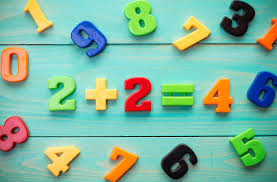 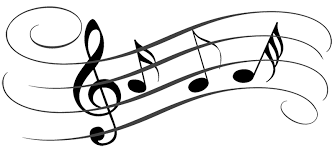 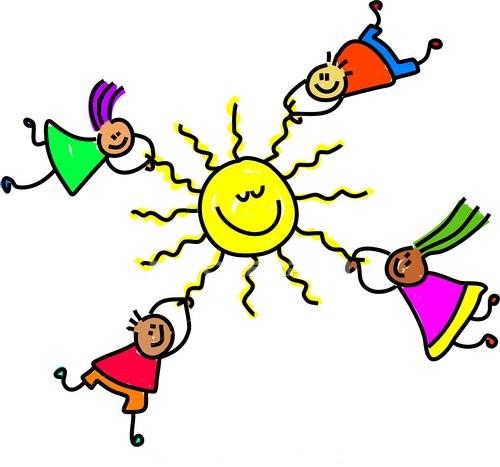 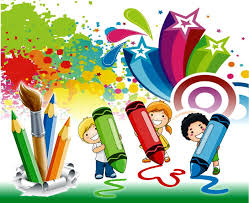 PONIEDZIAŁEK16 listopada 2020WTOREK17 listopada 2020ŚRODA
18 listopada 2020CZWARTEK
19 listopada 2020PIĄTEK
20 listopada 202014.00-16.00Matematyka(p. Tereska)14.00-16.00Zajęcia plastyczne
(p. Kasia)14.00-16.00Matematyka(p. Tereska)14.00-16.00Trening kompetencji życiowych(p. Lenka)15.00-18.00Zajęcia profilaktyczne
(p. Marylka)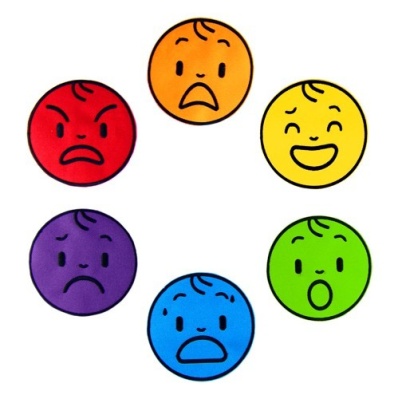 16.00-18.00Zajęcia z zakresu bezpieczeństwa 
z elementami I pomocy przedmedycznej(p. Arek)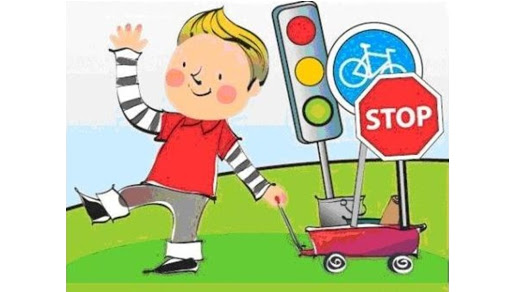 PONIEDZIAŁEK16 listopada 2020WTOREK17 listopada 2020ŚRODA
18 listopada 2020CZWARTEK
19 listopada 2020PIĄTEK
20 listopada 202014.00-16.00Trening kompetencji życiowych(p. Lenka)16.00-18.00Matematyka(p. Tereska)16.00-18.00Warsztaty kompetencji wychowawczych RODZICE/OPIEKUNOWIE(p. Lenka)16.00-18.00Zajęcia muzyczne(p. Martyna)16.00-18.00Matematyka(p. Tereska)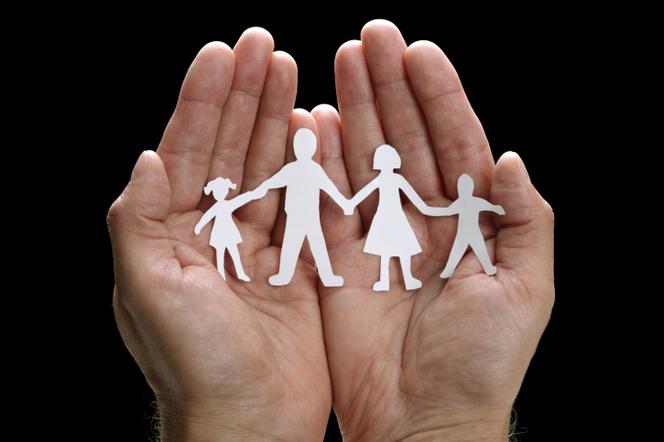 PONIEDZIAŁEK16 listopada 2020WTOREK17 listopada 2020ŚRODA
18 listopada 2020CZWARTEK
19 listopada 2020PIĄTEK
20 listopada 202014.00-16.00Matematyka(p. Tereska)15.00-18.00Zajęcia profilaktyczne
(p. Marylka)14.00-16.00Zajęcia plastyczne
(p. Kasia)14.00-16.00Matematyka(p. Tereska)16.00-18.00Zajęcia z zakresu bezpieczeństwa 
z elementami I pomocy przedmedycznej(p. Arek)PONIEDZIAŁEK16 listopada 2020WTOREK17 listopada 2020ŚRODA
18 listopada 2020CZWARTEK
19 listopada 2020PIĄTEK
20 listopada 202014.00-17.00Zajęcia profilaktyczne
(p. Marylka)13.00-15.00Trening kompetencji życiowych(p. Lenka)13.00-15.00Matematyka(p. Tereska)15.00-17.00Warsztaty kompetencji wychowawczych RODZICE/OPIEKUNOWIE(p. Lenka)PONIEDZIAŁEK16 listopada 2020WTOREK17 listopada 2020ŚRODA
18 listopada 2020CZWARTEK
19 listopada 2020PIĄTEK
20 listopada 202014.00-16.00Trening kompetencji życiowych(p. Lenka)15.00-18.00Zajęcia profilaktyczne
(p. Marylka)16.00-18.00Zajęcia z zakresu bezpieczeństwa 
z elementami I pomocy przedmedycznej(p. Arek)15.00-18.00Matematyka(p. Tereska)16.00-18.00Warsztaty kompetencji wychowawczych RODZICE/OPIEKUNOWIE(p. Lenka)